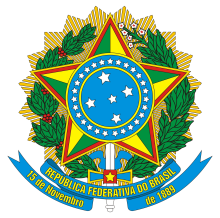 UNIVERSIDADE FEDERAL DO TOCANTINSPRÓ-REITORIA DE EXTENSÃO E CULTURAINCUBADORA SOCIAL DE EMPRESASCÂMPUS DE PALMASANEXO II – RELATÓRIO DO PERFIL EMPREENDEDORPESSOALPerfil do empreendedor:      Formação técnica:      Disponibilidade e comprometimento:      TECNOLÓGICOViabilidade tecnológica:      Potencial de transformação da ideia em negócio:      CAPITALPotencial econômico-financeiro da ideia em negócio:      Investimento inicial:      Potenciais fontes para captação de capital:      MERCADOConhecimento do mercado alvo:      Vantagem competitiva de mercado:      Identificação de clientes concorrentes e fornecedores:      GESTÃOClareza na definição do negócio:      Detalhamento do funcionamento da empresa:      